“Recent and Contemporary America” – Project Description……………………………………FAMOUS SPEECHESExplanation of Assignment – What it is…The famous speeches project requires you to research speeches delivered by famous Americans.  Even though the class covers US History since 1945, you may choose any speech by any American from any time period.  Be careful, however, to choose speeches of historical significance.Description of Assignment – What to do…Step #1.  Research famous speeches.  The first job is to locate speeches.  Check the internet and the library for sources.  READ the speeches you select.  The three (3) speeches must be from three (3) different people.  For the final product you must include the full text of the speech—not just a cutting.  This can be scanned, “cut and paste”, photocopy, typed, whatever.Step #2.  Write a perspective of each speech (you must have 3) with the following informationSpeaker (who delivered it?)Date (when was it delivered?)Occasion (why was it delivered?)Summary (what, in your own words, is the speech about?)Significance (what makes this speech historically important?)Step #3.  Organize the project in the following formatTitle page (a title for the project, your name, name of the course, date)Perspective 1, Speech 1, Perspective 2, Speech 2, Perspective 3, Speech 3BibliographyAssessment of Assignment – What I do with what you did…The project is worth one hundred (100) points—the same value as a test!!—based on the following grading rubric: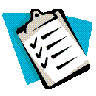 Please remember, you are on your own to complete this assignment.Ask questions when necessary, but these are the instructions you need.